Wniosek o rezerwację biletów lotniczych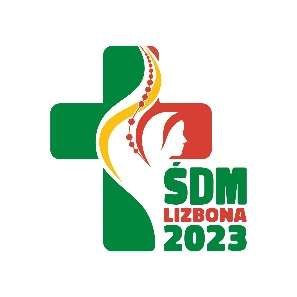 Wniosek należy przesłać na adres biuro@sdmpolska.pl , w tytule proszę podać parafia – bilety Data…………………………………………………………………………….             Podpis ……………………………………………….W przeciągu 5 dni roboczych przedstawimy ofertę biletową KBO. Po jej akceptacji zostanie wystawiona faktura proforma z terminem zapłaty 30 dni. Po zaksięgowaniu wpłaty KBO prześle potwierdzenie rezerwacji grupowej ze wskazaniem opiekuna rezerwacji. Wypełnia KBO ŚDMDiecezja ParafiaOpiekun grupyKontakt: telefon, emailRejestracja w systemie polskim TAKTAKNIENIEIlość biletówWylot – data, skąd, dokądPowrót – data, skąd, dokądPreferowana linia lotniczaIlość biletówWylot – data, skąd, dokądPowrót – data, skąd, dokądCena biletów PLN